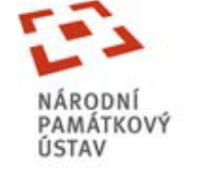 DODATEK Č. 2 SMLOUVY O DÍLO 3005H1220004Národní památkový ústavstátní příspěvková organizace IČO:	75032333DIČ:	CZ75032333Se sídlem:	Valdštejnské nám. 3/162, 11800 Praha 1 – Malá Stranazastoupený:	Mgr. Petrem Pavelcem, Ph.D., ředitelem Územní památkové správy 	v Českých Budějovicích Doručovací adresa:	Národní památkový ústav, územní památková správa v Českých Budějovicích	nám. Přemysla Otakara II. 34	370 21 České BudějoviceBankovní spojení:  	ČNB, č. účtu: 300003-60039011/0710Datová schránka:	2cy8h6tOsoby oprávněné k jednání ve věcech smluvních:	Mgr. Petr Pavelec, Ph.D., ředitel Osoby oprávněné k jednání ve věcech technických:	XXXXXXXXXXXXXX, investiční referent	(dále jen „ objednatel“)aTRIBASE Networks, s.r.o.IČO: 49613774DIČ: CZ49613774Se sídlem: Slunečná 1162, 383 01 PrachaticeZastoupený: XXXXXXXXXXX, jednatelem společnostiTelef. spojení, mail: XXXXXXXXXX, XXXXXXXXXXXXXZapsaný v obchodním rejstříku u Krajského soudu v Českých Budějovicích, oddíl C, vložka 4827Bankovní spojení: ČSOB Prachatice, č. účtu: 212369213/0300Datová schránka: bba8awzDoručovací adresa: Slunečná 1162, 383 01 PrachaticeOsoby oprávněné k jednání ve věcech smluvních: 	XXXXXXXXXXX nebo XXXXXXXXXXXXXOsoby oprávněné k jednání ve věcech technických:	XXXXXXXXXXX(dále jen „ zhotovitel“)(objednatel a zhotovitel spolu dále jako „účastníci“ nebo též „smluvní strany“)Jako smluvní strany mezi sebou sjednávají: dodatek č. 2 smlouvy o díloČlánek I.Tímto dodatkem se mění níže uvedené ustanovení smlouvy o dílo ev. číslo objednatele 3005H1220004 ze dne 2. 2. 2022 (dále jen „smlouva“):NKP SHZ Jindřichův Hradec – oprava a doplnění hromosvodu a uzemněníČlánek II. Předmět dodatku – změna předmětu díla1.	Předmět smlouvy:Dodatkem č. 2 se mění čl. II. smlouvy o dílo předmět díla – určení díla pro zemní práce. Předmět díla se mění v rozsahu popsaném v jednotlivých změnových listech (ZL 1 – ZL 12), které jsou nedílnou přílohou dodatku č. 2.  Jednotlivé změnové listy jsou zpracovány po stavebních objektech následovně:  pro ZL. č. 1a, 1b:	zemní práce - objekt Adamovo stavenípro ZL. č. 2a, 2b: 	zemní práce - objekt Gotický palác a Purkrabstvípro ZL. č. 3a, 3b: 	zemní práce - objekt Rondelpro ZL. č. 4a, 4b: 	zemní práce - objekt Španělské křídlopro ZL. č. 6a, 6b: 	zemní práce - objekt křídlo „C“pro ZL. č. 7a, 7b, 9a: zemní práce - objekt křídlo „F“pro ZL. č. 8a, 8b: 	zemní práce - objekt Gotické křídlo („B“)pro ZL. č. 10a, 10b: 	zemní práce - objekt Sýpkapro ZL. č. 11b: 	zemní práce - objekt křídlo „D“pro ZL. č. 12b: 	zemní práce - objekt křídlo „E“							Článek III. 							Cena dílaDodatkem č. 2 se mění čl. V. smlouvy o dílo.  Cena díla se mění o hodnotu dodatečně požadovaných víceprací následovně:  Cena díla dle SoD: 		4.187.132,05 Kč bez DPH(slovy: čtyřimiliónystoosmdesátsedmtisícstotřicetdva korun českých a pět haléřů bez DPH)3.	Dodatečné práce budou navýšeny z důvodu rozsahu prací, které před započetím prací nebyly zadané a vyplynuly v průběhu prací.	Vícepráce:		803.129,82 Kč Méněpráce:		599.891,81 KčBilance prací: 		203.238,01 Kč bez DPH(slovy: dvěstětřitisícdvěstětřicetosm korun českých a jeden haléř bez DPH)4.			Celková cena díla po navýšení o hodnotu dodatečných prací	Dle smlouvy o dílo:			4.187.132,05 Kč bez DPHNavýšení o dodatečné práce:	  203.238,01 Kč bez DPHCena celkem po navýšení:		4.390.370,06 Kč bez DPH(slovy: čtyřimiliónytřistadevadesáttisíctřistasedmdesát korun českých a šest haléřů bez DPH)NPÚ se při výkonu působnosti v oblasti veřejné správy dle § 5 odst. 3 zákona č. 235/2004 Sb., o dani z přidané hodnoty ve znění pozdějších předpisů, nepovažuje za osobu povinnou k dani a nemůže uplatňovat odpočet DPH, tj. nemůže být uplatněn režim přenesené daňové povinnosti dle § 92e zákona č. 235/2004 Sb., o dani z přidané hodnoty ve znění pozdějších předpisů. Cena za dílo stanovená v  tomto odstavci je konečná a nepřekročitelná. Cena za dílo zahrnuje veškeré náklady zhotovitele související s realizací díla a jeho předáním objednateli.K ceně bude připočteno DPH v sazbě aktuální v den uskutečnění zdanitelného plnění.Článek IV. Ustanovení přechodná a závěrečná1.	Tento dodatek smlouvy o dílo byl sepsán ve třech vyhotoveních. Objednatel obdrží dvě pare a zhotovitel jedno v  totožných vyhotoveních.2.	Tento dodatek smlouvy o dílo nabývá platnosti a účinnosti dnem uveřejnění dle zákona č. 340/2015 Sb., o zvláštních podmínkách účinnosti některých smluv, uveřejňování těchto smluv a o registru smluv (zákon o registru smluv). 3.	Smluvní strany prohlašují, že dodatek smlouvy č. 2 uzavřely podle své pravé a svobodné vůle prosté omylů, nikoliv v tísni a že vzájemné plnění dle této smlouvy není v hrubém nepoměru. Dodatek je pro obě smluvní strany určitý a srozumitelný.4.	Informace k ochraně osobních údajů jsou ze strany NPÚ uveřejněny na webových stránkách www.npu.cz  v sekci „Ochrana osobních údajů“.Příloha:Změnové listy  ZL 1 – ZL 12Ostatní články smlouvy o dílo ev. č. 3005H1220004 ze dne 2. 2. 2022 s č. j.: NPÚ – 430/9461/2022 zůstávají beze změny.	V Českých Budějovicích dne 12. 12. 2022	V Prachaticích dne 12. 12. 2022	Za objednatele:	Za zhotovitele:		___________________________	_____________________________	Mgr. Petr Pavelec, Ph.D.	XXXXXXXXXX	ředitel NPÚ, ÚPS v Českých Budějovicích	jednatel společnosti